О внесении изменений в постановление администрации города Сосновоборска от 11.11.2022 № 1683 «Об утверждении муниципальной программы «Строительство ремонт и содержание объектов муниципальной собственности города Сосновоборска»В целях перераспределения бюджетных ассигнований, в соответствии со статьей 179 Бюджетного кодекса Российской Федерации, постановлением администрации города Сосновоборска от 18.09.2013 № 1564 «Об утверждении Порядка принятия решений о разработке муниципальных программ города Сосновоборска, их формировании и реализации», руководствуясь ст. ст. 26, 38 Устава города Сосновоборска Красноярского края,ПОСТАНОВЛЯЮВнести в постановление администрации города Сосновоборска от 11.11.2022 № 1683 «Об утверждении муниципальной программы «Строительство ремонт и содержание объектов муниципальной собственности города Сосновоборска» (в приложение к постановлению, далее – муниципальная Программа) следующие изменения:1.1. Приложение № 1 к муниципальной Программе изложить в новой редакции согласно приложению 1 к настоящему постановлению.1.2. Приложение № 2 к муниципальной Программе изложить в новой редакции согласно приложению 2 к настоящему постановлению.1.3. В таблице приложения № 4 к муниципальной Программе строку 8 изложить в следующей редакции:1.4. Пункт 2.6 раздела 2 приложения № 4 к муниципальной Программе изложить в редакции:«2.6. Общий объем финансирования мероприятий подпрограммы 2023-2025 годах за счет всех источников финансирования составит –64 102,05 тыс. рублей, из них по годам: 2023 год – 22 563,75 тыс. рублей; 2024 год – 21 519,15 тыс. рублей;2025 год – 20 019,15 тыс. рублей;Источники финансирования: за счет краевого бюджета: всего 3 457,29 тыс. рублей, из них по годам: 2023 год – 1 260,29 тыс. рублей; 2024 год – 1 098,50 тыс. рублей;2025 год – 1 098,50 тыс. рублей;за счет средств местного бюджета: всего 60 644,77 тыс. рублей, из них по годам: 2023 год – 21 303,46 тыс. рублей;2024 год – 20 420,65 тыс. рублей;2025 год – 18 920,65 тыс. рублей.Целевые индикаторы, показатели и мероприятия подпрограммы будут ежегодно дополняться и корректироваться по итогам выполнения мероприятий подпрограммы за отчетный финансовый год.».1.5. Приложение № 2 к подпрограмме «Благоустройство территории города Сосновоборска» изложить в новой редакции согласно приложению 4 к настоящему постановлению.1.6. В таблице приложения № 5 к муниципальной Программе строку 8 изложить в следующей редакции:1.7. Пункт 2.6 раздела 2 приложения № 5 к муниципальной Программе изложить в редакции:«2.6. Для достижения целевых индикаторов и показателей результативности подпрограммы планируется финансирование по внебюджетным источникам - средства бюджетов муниципальных образований края, средства организаций и средства граждан.Для достижения целевых индикаторов и показателей результативности подпрограммы планируется финансирование по внебюджетным источникам - средства бюджетов муниципальных образований края, средства организаций и средства граждан.Общий объем финансирования мероприятий подпрограммы 2023-2025 годах за счет всех источников финансирования составит – 29 968,59 тыс. рублей, из них по годам:2023 год – 28 830,59 тыс. рублей;2024 год – 1 038,00 тыс. рублей;2025 год – 100,00 тыс. рублей;Источники финансирования: за счет краевого бюджета: всего 19 467,17 тыс. рублей, из них по годам: 2023 год – 19 467,17 тыс. рублей; 2024 год – 0,00 тыс. рублей;2025 год – 0,00 тыс. рублей;за счет средств местного бюджета: всего 10 501,42 тыс. рублей, из них по годам:2023 год – 9 363,42 тыс. рублей;2024 год – 1 038,00 тыс. рублей;2025 год – 100,00 тыс. рублей.Целевые индикаторы, показатели и мероприятия подпрограммы будут ежегодно дополняться и корректироваться по итогам выполнения мероприятий подпрограммы за отчетный финансовый год.».1.8. Приложение № 2 к подпрограмме «Строительство, модернизация, реконструкция, капитальный ремонт, ремонт объектов недвижимости и коммунальной инфраструктуры города Сосновоборска» изложить в новой редакции согласно приложению 4 к настоящему постановлению.2. Постановление вступает в силу в день, следующий за днем его официального опубликования в городской газете «Рабочий».3. Контроль за исполнением постановления возложить на заместителя Главы города по вопросам жизнеобеспечения (Д.В. Иванов).И.о. Главы города Сосновоборска                                                          Д.В. ИвановПриложение 1к постановлению администрации городаот 26.09.2023 №1293 «Приложение № 1 к муниципальной программе «Строительство ремонт и содержание объектов муниципальной собственности города Сосновоборска» Информация о распределении планируемых расходов по отдельным мероприятиям программы,подпрограммам муниципальной программы города СосновоборскаПриложение 2к постановлению администрации городаот 26.09.2023 №1293 «Приложение № 2 к муниципальной программе«Строительство ремонт и содержание объектов муниципальной собственности города Сосновоборска»Информация о ресурсном обеспечении и прогнозной оценке расходов на реализацию целей муниципальной программы города Сосновоборска с учетом источников финансирования, в том числе средств федерального бюджета, бюджета субъекта РФ и муниципального бюджетовПриложение 3к постановлению администрации городаот 26.09.2023 №1293 «Приложение № 2 к муниципальной программе:«Благоустройство территории города Сосновоборска»Перечень мероприятий подпрограммыПриложение 4к постановлению администрации городаот 26.09.2023 №1293 «Приложение № 2 к муниципальной программе:«Строительство, модернизация, реконструкция, капитальный ремонт, ремонт объектов недвижимости и коммунальной инфраструктуры города Сосновоборска»Перечень мероприятий подпрограммы«Строительство, модернизация, реконструкция, капитальный ремонт, ремонт объектов недвижимости и коммунальной инфраструктуры города Сосновоборска»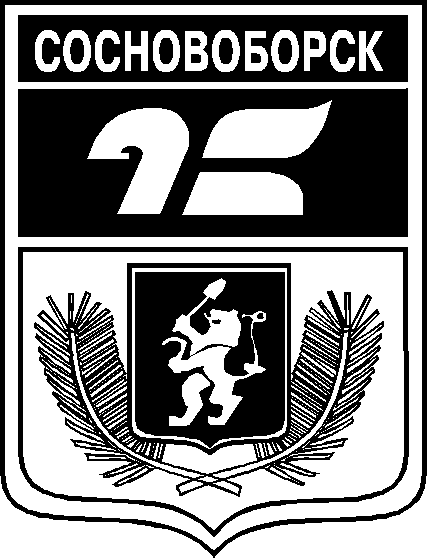 АДМИНИСТРАЦИЯ ГОРОДА СОСНОВОБОРСКАПОСТАНОВЛЕНИЕ 26 сентября 2023                                                                                                                    № 1293АДМИНИСТРАЦИЯ ГОРОДА СОСНОВОБОРСКАПОСТАНОВЛЕНИЕ 26 сентября 2023                                                                                                                    № 1293Объёмы и источники финансирования подпрограммы на период действия подпрограммы с указанием на источники финансирования по годам реализации подпрограммыОбъем финансирования подпрограммы в 2023-2025 годах за счет всех источников финансирования составит – 64 102,05 тыс. рублей, из них по годам: 2023 год – 22 563,75 тыс. рублей; 2024 год – 21 519,15 тыс. рублей;2025 год – 20 019,15 тыс. рублей;Источники финансирования: за счет краевого бюджета: всего 3 457,29 тыс. рублей, из них по годам: 2023 год – 1 260,29 тыс. рублей; 2024 год – 1 098,50 тыс. рублей;2025 год – 1 098,50 тыс. рублей;за счет средств местного бюджета: всего 60 644,77 тыс. рублей, из них по годам: 2023 год – 21 303,46 тыс. рублей;2024 год – 20 420,65 тыс. рублей;2025 год – 18 920,65 тыс. рублей.Объёмы и источники финансирования подпрограммы на период действия подпрограммы с указанием на источники финансирования по годам реализации подпрограммыОбъем финансирования подпрограммы в 2023-2025 годах за счет всех источников финансирования составит – 29 968,59  тыс. рублей, из них по годам:2023 год – 28 830,59 тыс. рублей;2024 год – 1 038,00 тыс. рублей;2025 год – 100,00 тыс. рублей;Источники финансирования: за счет краевого бюджета: всего 19 467,17 тыс. рублей, из них по годам: 2023 год – 19 467,17 тыс. рублей; 2024 год – 0,00 тыс. рублей;2025 год – 0,00 тыс. рублей;за счет средств местного бюджета: всего 10 501,42 тыс. рублей, из них по годам:2023 год – 9 363,42 тыс. рублей;2024 год – 1 038,00 тыс. рублей;2025 год – 100,00 тыс. рублей.Наименование программы, подпрограммыКод бюджетной классификацииКод бюджетной классификацииКод бюджетной классификацииКод бюджетной классификацииРасходыРасходыРасходыРасходыНаименование программы, подпрограммыНаименование ГРБСКод бюджетной классификацииКод бюджетной классификацииКод бюджетной классификацииКод бюджетной классификации(тыс. руб.), годы(тыс. руб.), годы(тыс. руб.), годы(тыс. руб.), годыНаименование программы, подпрограммыГРБСРзПрЦСРВР2023 год2024 год2025 год2023-2025 Строительство, ремонт и содержание объектов муниципальной собственностивсего расходные обязательства по программеХХХХ251 986,2679 374,5189 860,66421 221,43 Строительство, ремонт и содержание объектов муниципальной собственностив том числе по ГРБС: Строительство, ремонт и содержание объектов муниципальной собственностиАдминистрация города  017ХХХ251 986,2679 374,5189 860,66421 221,43Дорожный фонд города Сосновоборска всего расходные обязательства ХХХ169 930,1529 738,2643 862,41243 530,82Дорожный фонд города Сосновоборска в том числе по ГРБС:ХХХДорожный фонд города Сосновоборска Администрация города  017ХХХ169 930,1529 738,2643 862,41243 530,82«Благоустройство территории города Сосновоборска»всего расходные обязательства ХХХ22 563,7521 519,1520 019,1564 102,05«Благоустройство территории города Сосновоборска»в том числе по ГРБС:ХХХ«Благоустройство территории города Сосновоборска»Администрация города  017ХХХ22 563,7521 519,1520 019,1564 102,05«Строительство, модернизация, реконструкция, капитальный ремонт, ремонт  объектов недвижимости и коммунальной инфраструктуры города Сосновоборска»всего расходные обязательства ХХХ28 830,591 038,00100,0029 968,59«Строительство, модернизация, реконструкция, капитальный ремонт, ремонт  объектов недвижимости и коммунальной инфраструктуры города Сосновоборска»в том числе по ГРБС:ХХХ«Строительство, модернизация, реконструкция, капитальный ремонт, ремонт  объектов недвижимости и коммунальной инфраструктуры города Сосновоборска»Администрация города  017ХХХ28 830,591 038,00100,0029 968,59«Обеспечение условий реализации программы»всего расходные обязательства ХХХ11 268,388 685,708 685,7028 639,78«Обеспечение условий реализации программы»в том числе по ГРБС:ХХХ«Обеспечение условий реализации программы»Администрация города  017ХХХ11 268,388 685,708 685,7028 639,78«Энергосбережение и повышение энергетической эффективности на территории города Сосновоборска»всего расходные обязательства ХХХ1 977,80977,80977,803 933,40«Энергосбережение и повышение энергетической эффективности на территории города Сосновоборска»в том числе по ГРБС:ХХХ«Энергосбережение и повышение энергетической эффективности на территории города Сосновоборска»Администрация города  017ХХХ1 977,80977,80977,803 933,401. «Субвенция на реализацию отдельных мер по обеспечению ограничения платы граждан за коммунальные услуги (в соответствии с Законом края от 1 декабря 2014 года № 7-2839), в рамках отдельных мероприятий»;
2. «Реализация мероприятий направленных на создание доступной среды для инвалидов»всего расходные обязательства ХХХ17 415,6017 415,6016 215,6051 046,801. «Субвенция на реализацию отдельных мер по обеспечению ограничения платы граждан за коммунальные услуги (в соответствии с Законом края от 1 декабря 2014 года № 7-2839), в рамках отдельных мероприятий»;
2. «Реализация мероприятий направленных на создание доступной среды для инвалидов»в том числе по ГРБС:ХХХ1. «Субвенция на реализацию отдельных мер по обеспечению ограничения платы граждан за коммунальные услуги (в соответствии с Законом края от 1 декабря 2014 года № 7-2839), в рамках отдельных мероприятий»;
2. «Реализация мероприятий направленных на создание доступной среды для инвалидов»Администрация города  017ХХХ17 415,6017 415,6016 215,6051 046,80СтатусНаименование муниципальной программы, подпрограммы муниципальной программы, Ответственный исполнитель, соисполнителиИсточники финансированияОценка расходовОценка расходовОценка расходовОценка расходовСтатусНаименование муниципальной программы, подпрограммы муниципальной программы, Ответственный исполнитель, соисполнителиИсточники финансирования(тыс. руб.), годы(тыс. руб.), годы(тыс. руб.), годы(тыс. руб.), годыСтатусНаименование муниципальной программы, подпрограммы муниципальной программы, Ответственный исполнитель, соисполнителиИсточники финансирования2023 год2024 год2025 год2023-2025Муниципальная программаСтроительство ремонт и содержание объектов муниципальной собственностиВсего251 986,2679 374,5189 860,66421 221,43Муниципальная программаСтроительство ремонт и содержание объектов муниципальной собственностив том числе:Муниципальная программаСтроительство ремонт и содержание объектов муниципальной собственностифедеральный бюджетМуниципальная программаСтроительство ремонт и содержание объектов муниципальной собственностикраевой бюджет153 764,0817 314,1017 314,10188 392,28Муниципальная программаСтроительство ремонт и содержание объектов муниципальной собственностивнебюджетные  источникиМуниципальная программаСтроительство ремонт и содержание объектов муниципальной собственностимуниципальный бюджет98 222,1862 060,4172 546,56232 829,15Муниципальная программаСтроительство ремонт и содержание объектов муниципальной собственностиюридические лицаПодпрограмма 1«Дорожный фонд города Сосновоборска»Всего169 930,1529 738,2643 862,41243 530,82Подпрограмма 1«Дорожный фонд города Сосновоборска»в том числе:Подпрограмма 1«Дорожный фонд города Сосновоборска»федеральный бюджетПодпрограмма 1«Дорожный фонд города Сосновоборска»краевой бюджет116 821,030,000,00116 821,03Подпрограмма 1«Дорожный фонд города Сосновоборска»внебюджетные  источникиПодпрограмма 1«Дорожный фонд города Сосновоборска»муниципальный бюджет53 109,1229 738,2643 862,41126 709,79Подпрограмма 1«Дорожный фонд города Сосновоборска»юридические лицаПодпрограмма 2«Благоустройство территории города Сосновоборска»Всего22 563,7521 519,1520 019,1564 102,05Подпрограмма 2«Благоустройство территории города Сосновоборска»в том числе:Подпрограмма 2«Благоустройство территории города Сосновоборска»федеральный бюджетПодпрограмма 2«Благоустройство территории города Сосновоборска»краевой бюджет1 260,291 098,501 098,503 457,29Подпрограмма 2«Благоустройство территории города Сосновоборска»внебюджетные  источникиПодпрограмма 2«Благоустройство территории города Сосновоборска»муниципальный бюджет21 303,4620 420,6518 920,6560 644,77Подпрограмма 2«Благоустройство территории города Сосновоборска»юридические лицаПодпрограмма 3«Строительство, модернизация, реконструкция, капитальный ремонт, ремонт  объектов недвижимости и  коммунальной инфраструктуры города Сосновоборска»Всего28 830,591 038,00100,0029 968,59Подпрограмма 3«Строительство, модернизация, реконструкция, капитальный ремонт, ремонт  объектов недвижимости и  коммунальной инфраструктуры города Сосновоборска»в том числе:Подпрограмма 3«Строительство, модернизация, реконструкция, капитальный ремонт, ремонт  объектов недвижимости и  коммунальной инфраструктуры города Сосновоборска»федеральный бюджетПодпрограмма 3«Строительство, модернизация, реконструкция, капитальный ремонт, ремонт  объектов недвижимости и  коммунальной инфраструктуры города Сосновоборска»краевой бюджет19 467,170,000,0019 467,17Подпрограмма 3«Строительство, модернизация, реконструкция, капитальный ремонт, ремонт  объектов недвижимости и  коммунальной инфраструктуры города Сосновоборска»внебюджетные  источникиПодпрограмма 3«Строительство, модернизация, реконструкция, капитальный ремонт, ремонт  объектов недвижимости и  коммунальной инфраструктуры города Сосновоборска»муниципальный бюджет9 363,421 038,00100,0010 501,42Подпрограмма 3«Строительство, модернизация, реконструкция, капитальный ремонт, ремонт  объектов недвижимости и  коммунальной инфраструктуры города Сосновоборска»юридические лицаПодпрограмма 4«Обеспечение условий реализации программы»Всего11 268,388 685,708 685,7028 639,78Подпрограмма 4«Обеспечение условий реализации программы»в том числе:Подпрограмма 4«Обеспечение условий реализации программы»федеральный бюджетПодпрограмма 4«Обеспечение условий реализации программы»краевой бюджет0,000,000,000,00Подпрограмма 4«Обеспечение условий реализации программы»внебюджетные  источникиПодпрограмма 4«Обеспечение условий реализации программы»муниципальный бюджет11 268,388 685,708 685,7028 639,78Подпрограмма 4«Обеспечение условий реализации программы»юридические лицаПодпрограмма 5«Энергосбережение и повышение энергетической эффективности на территории города Сосновоборска»Всего1 977,80977,80977,803 933,40Подпрограмма 5«Энергосбережение и повышение энергетической эффективности на территории города Сосновоборска»в том числе:Подпрограмма 5«Энергосбережение и повышение энергетической эффективности на территории города Сосновоборска»федеральный бюджетПодпрограмма 5«Энергосбережение и повышение энергетической эффективности на территории города Сосновоборска»краевой бюджет0,000,000,000,00Подпрограмма 5«Энергосбережение и повышение энергетической эффективности на территории города Сосновоборска»внебюджетные  источникиПодпрограмма 5«Энергосбережение и повышение энергетической эффективности на территории города Сосновоборска»муниципальный бюджет1 977,80977,80977,803 933,40Подпрограмма 5«Энергосбережение и повышение энергетической эффективности на территории города Сосновоборска»юридические лицаОтдельные мероприятия1. «Субвенция на реализацию отдельных мер по обеспечению ограничения платы граждан за коммунальные услуги (в соответствии с Законом края от 1 декабря 2014 года № 7-2839), в рамках отдельных мероприятий»;
2. «Реализация мероприятий направленных на создание доступной среды для инвалидов»Всего17 415,6017 415,6016 215,6051 046,80Отдельные мероприятия1. «Субвенция на реализацию отдельных мер по обеспечению ограничения платы граждан за коммунальные услуги (в соответствии с Законом края от 1 декабря 2014 года № 7-2839), в рамках отдельных мероприятий»;
2. «Реализация мероприятий направленных на создание доступной среды для инвалидов»в том числе:Отдельные мероприятия1. «Субвенция на реализацию отдельных мер по обеспечению ограничения платы граждан за коммунальные услуги (в соответствии с Законом края от 1 декабря 2014 года № 7-2839), в рамках отдельных мероприятий»;
2. «Реализация мероприятий направленных на создание доступной среды для инвалидов»федеральный бюджетОтдельные мероприятия1. «Субвенция на реализацию отдельных мер по обеспечению ограничения платы граждан за коммунальные услуги (в соответствии с Законом края от 1 декабря 2014 года № 7-2839), в рамках отдельных мероприятий»;
2. «Реализация мероприятий направленных на создание доступной среды для инвалидов»краевой бюджет16 215,6016 215,6016 215,6048 646,80Отдельные мероприятия1. «Субвенция на реализацию отдельных мер по обеспечению ограничения платы граждан за коммунальные услуги (в соответствии с Законом края от 1 декабря 2014 года № 7-2839), в рамках отдельных мероприятий»;
2. «Реализация мероприятий направленных на создание доступной среды для инвалидов»внебюджетные  источникиОтдельные мероприятия1. «Субвенция на реализацию отдельных мер по обеспечению ограничения платы граждан за коммунальные услуги (в соответствии с Законом края от 1 декабря 2014 года № 7-2839), в рамках отдельных мероприятий»;
2. «Реализация мероприятий направленных на создание доступной среды для инвалидов»муниципальный бюджет1 200,001 200,000,002 400,00Наименование  программы, подпрограммыГРБСКод бюджетной классификацииКод бюджетной классификацииКод бюджетной классификацииКод бюджетной классификацииКод бюджетной классификацииРасходы(тыс. руб.), годыРасходы(тыс. руб.), годыРасходы(тыс. руб.), годыРасходы(тыс. руб.), годыОжидаемый результат от реализации подпрограммного мероприятия (в натуральном выражении)Наименование  программы, подпрограммыГРБСГРБСРз
ПрЦСРЦСРВР2023 год2024 год2025 годИтого на период 2023-2025 годыОжидаемый результат от реализации подпрограммного мероприятия (в натуральном выражении)Цель подпрограммы: Создание наиболее благоприятной среды обитания для жителей города СосновоборскаЦель подпрограммы: Создание наиболее благоприятной среды обитания для жителей города СосновоборскаЦель подпрограммы: Создание наиболее благоприятной среды обитания для жителей города СосновоборскаЦель подпрограммы: Создание наиболее благоприятной среды обитания для жителей города СосновоборскаЦель подпрограммы: Создание наиболее благоприятной среды обитания для жителей города СосновоборскаЦель подпрограммы: Создание наиболее благоприятной среды обитания для жителей города СосновоборскаЦель подпрограммы: Создание наиболее благоприятной среды обитания для жителей города СосновоборскаЦель подпрограммы: Создание наиболее благоприятной среды обитания для жителей города СосновоборскаЦель подпрограммы: Создание наиболее благоприятной среды обитания для жителей города СосновоборскаЦель подпрограммы: Создание наиболее благоприятной среды обитания для жителей города СосновоборскаЦель подпрограммы: Создание наиболее благоприятной среды обитания для жителей города СосновоборскаЦель подпрограммы: Создание наиболее благоприятной среды обитания для жителей города СосновоборскаЗадача: 1. Улучшение санитарно-эстетического состояния территории муниципального образованияЗадача: 1. Улучшение санитарно-эстетического состояния территории муниципального образованияЗадача: 1. Улучшение санитарно-эстетического состояния территории муниципального образованияЗадача: 1. Улучшение санитарно-эстетического состояния территории муниципального образованияЗадача: 1. Улучшение санитарно-эстетического состояния территории муниципального образованияЗадача: 1. Улучшение санитарно-эстетического состояния территории муниципального образованияЗадача: 1. Улучшение санитарно-эстетического состояния территории муниципального образованияЗадача: 1. Улучшение санитарно-эстетического состояния территории муниципального образованияЗадача: 1. Улучшение санитарно-эстетического состояния территории муниципального образованияЗадача: 1. Улучшение санитарно-эстетического состояния территории муниципального образованияЗадача: 1. Улучшение санитарно-эстетического состояния территории муниципального образованияЗадача: 1. Улучшение санитарно-эстетического состояния территории муниципального образованияОрганизация, содержание и охрана мест захороненияАдминистрация города 0170503042008430004200843002442 230,002 100,002 100,006 430,00Реализация мероприятий, проектов по благоустройству территории городаАдминистрация города 01705030420084310042008431024419 054,1618 320,6516 820,6554 195,46Реализация не менее одного проекта по благоустройству ежегодноИтого по задаче 1. улучшение санитарно-эстетического состояния территории муниципального образованияИтого по задаче 1. улучшение санитарно-эстетического состояния территории муниципального образованияИтого по задаче 1. улучшение санитарно-эстетического состояния территории муниципального образованияИтого по задаче 1. улучшение санитарно-эстетического состояния территории муниципального образованияИтого по задаче 1. улучшение санитарно-эстетического состояния территории муниципального образованияИтого по задаче 1. улучшение санитарно-эстетического состояния территории муниципального образованияИтого по задаче 1. улучшение санитарно-эстетического состояния территории муниципального образования21 474,1620 420,6518 920,6560 815,46Задача: 2. Создание безопасной среды обитания для жизнедеятельности человекаЗадача: 2. Создание безопасной среды обитания для жизнедеятельности человекаЗадача: 2. Создание безопасной среды обитания для жизнедеятельности человекаЗадача: 2. Создание безопасной среды обитания для жизнедеятельности человекаЗадача: 2. Создание безопасной среды обитания для жизнедеятельности человекаЗадача: 2. Создание безопасной среды обитания для жизнедеятельности человекаЗадача: 2. Создание безопасной среды обитания для жизнедеятельности человекаЗадача: 2. Создание безопасной среды обитания для жизнедеятельности человекаЗадача: 2. Создание безопасной среды обитания для жизнедеятельности человекаЗадача: 2. Создание безопасной среды обитания для жизнедеятельности человекаЗадача: 2. Создание безопасной среды обитания для жизнедеятельности человекаЗадача: 2. Создание безопасной среды обитания для жизнедеятельности человекаСубвенции бюджетам муниципальных образований края на выполнение отдельных государственных полномочий по организации мероприятий при осуществлении деятельности по обращению с животными без владельцев (в соответствии с Законом края от 13 июня 2013 года № 4-1402)Администрация города0170603042007518004200751802441 096,301 010,001 010,003 116,30Безопасность жителей города, снижение популяции животных без владельцевСубвенции бюджетам муниципальных образований края на выполнение отдельных государственных полномочий по организации мероприятий при осуществлении деятельности по обращению с животными без владельцев (в соответствии с Законом края от 13 июня 2013 года № 4-1402)Администрация города01706030420075180042007518011169,9767,9767,97205,91Безопасность жителей города, снижение популяции животных без владельцевСубвенции бюджетам муниципальных образований края на выполнение отдельных государственных полномочий по организации мероприятий при осуществлении деятельности по обращению с животными без владельцев (в соответствии с Законом края от 13 июня 2013 года № 4-1402)Администрация города01706030420075180042007518011921,1320,5320,5362,19Безопасность жителей города, снижение популяции животных без владельцевИные межбюджетные трансферты бюджетам муниципальных образований на реализацию мероприятий по неспецифической профилактике инфекций, передающихся иксодовыми клещами, путем организации и проведения акарицидных обработок наиболее посещаемых населением участков территории природных очагов клещевых инфекцийАдминистрация города 017090904200S555004200S555024472,890,000,0072,89Безопасность жителей города, снижение заболеваемости болезней передающихся клещами Мероприятия по организации и проведению акарицидных обработок мест массового отдыха населения за счет средств городского бюджетаАдминистрация города 01709090420084340042008434024419,300,000,0019,30Безопасность жителей города, снижение заболеваемости болезней передающихся клещами Итого по задаче 2.  создание безопасной среды обитания для жизнедеятельности человекаИтого по задаче 2.  создание безопасной среды обитания для жизнедеятельности человекаИтого по задаче 2.  создание безопасной среды обитания для жизнедеятельности человекаИтого по задаче 2.  создание безопасной среды обитания для жизнедеятельности человекаИтого по задаче 2.  создание безопасной среды обитания для жизнедеятельности человекаИтого по задаче 2.  создание безопасной среды обитания для жизнедеятельности человекаИтого по задаче 2.  создание безопасной среды обитания для жизнедеятельности человека1 279,591 098,501 098,503 476,59Всего по подпрограмме22 563,7521 519,1520 019,1564 102,05В том числе -Администрация города 22 563,7521 519,1520 019,1564 102,05Наименование программы, подпрограммыГРБСКод бюджетной классификацииКод бюджетной классификацииКод бюджетной классификацииКод бюджетной классификацииРасходы (тыс. руб.), годыРасходы (тыс. руб.), годыРасходы (тыс. руб.), годыРасходы (тыс. руб.), годыРасходы (тыс. руб.), годыОжидаемый результат от реализации подпрограммного мероприятия Наименование программы, подпрограммыГРБСГРБСРзПрЦСРВР2023 год2024 год2024 год20254 годИтого на период 2023-2025 годыОжидаемый результат от реализации подпрограммного мероприятия Цель подпрограммы: Обеспечение населения города качественными жилищно-коммунальными услугами.Цель подпрограммы: Обеспечение населения города качественными жилищно-коммунальными услугами.Цель подпрограммы: Обеспечение населения города качественными жилищно-коммунальными услугами.Цель подпрограммы: Обеспечение населения города качественными жилищно-коммунальными услугами.Цель подпрограммы: Обеспечение населения города качественными жилищно-коммунальными услугами.Цель подпрограммы: Обеспечение населения города качественными жилищно-коммунальными услугами.Цель подпрограммы: Обеспечение населения города качественными жилищно-коммунальными услугами.Цель подпрограммы: Обеспечение населения города качественными жилищно-коммунальными услугами.Цель подпрограммы: Обеспечение населения города качественными жилищно-коммунальными услугами.Цель подпрограммы: Обеспечение населения города качественными жилищно-коммунальными услугами.Цель подпрограммы: Обеспечение населения города качественными жилищно-коммунальными услугами.Цель подпрограммы: Обеспечение населения города качественными жилищно-коммунальными услугами.Задача: 1. Развитие, модернизация и капитальный ремонт объектов коммунальной инфраструктуры и жилищного фонда города;          2. Предупреждение ситуаций, которые могут привести к нарушению функционирования систем жизнеобеспечения населенияЗадача: 1. Развитие, модернизация и капитальный ремонт объектов коммунальной инфраструктуры и жилищного фонда города;          2. Предупреждение ситуаций, которые могут привести к нарушению функционирования систем жизнеобеспечения населенияЗадача: 1. Развитие, модернизация и капитальный ремонт объектов коммунальной инфраструктуры и жилищного фонда города;          2. Предупреждение ситуаций, которые могут привести к нарушению функционирования систем жизнеобеспечения населенияЗадача: 1. Развитие, модернизация и капитальный ремонт объектов коммунальной инфраструктуры и жилищного фонда города;          2. Предупреждение ситуаций, которые могут привести к нарушению функционирования систем жизнеобеспечения населенияЗадача: 1. Развитие, модернизация и капитальный ремонт объектов коммунальной инфраструктуры и жилищного фонда города;          2. Предупреждение ситуаций, которые могут привести к нарушению функционирования систем жизнеобеспечения населенияЗадача: 1. Развитие, модернизация и капитальный ремонт объектов коммунальной инфраструктуры и жилищного фонда города;          2. Предупреждение ситуаций, которые могут привести к нарушению функционирования систем жизнеобеспечения населенияЗадача: 1. Развитие, модернизация и капитальный ремонт объектов коммунальной инфраструктуры и жилищного фонда города;          2. Предупреждение ситуаций, которые могут привести к нарушению функционирования систем жизнеобеспечения населенияЗадача: 1. Развитие, модернизация и капитальный ремонт объектов коммунальной инфраструктуры и жилищного фонда города;          2. Предупреждение ситуаций, которые могут привести к нарушению функционирования систем жизнеобеспечения населенияЗадача: 1. Развитие, модернизация и капитальный ремонт объектов коммунальной инфраструктуры и жилищного фонда города;          2. Предупреждение ситуаций, которые могут привести к нарушению функционирования систем жизнеобеспечения населенияЗадача: 1. Развитие, модернизация и капитальный ремонт объектов коммунальной инфраструктуры и жилищного фонда города;          2. Предупреждение ситуаций, которые могут привести к нарушению функционирования систем жизнеобеспечения населенияЗадача: 1. Развитие, модернизация и капитальный ремонт объектов коммунальной инфраструктуры и жилищного фонда города;          2. Предупреждение ситуаций, которые могут привести к нарушению функционирования систем жизнеобеспечения населенияЗадача: 1. Развитие, модернизация и капитальный ремонт объектов коммунальной инфраструктуры и жилищного фонда города;          2. Предупреждение ситуаций, которые могут привести к нарушению функционирования систем жизнеобеспечения населенияСубсидия на финансирование расходов по капитальному ремонту, реконструкции находящихся в муниципальной собственности объектов коммунальной инфраструктуры, источников тепловой энергии и тепловых сетей, объектов электросетевого хозяйства и источников электрической энергии, а также на приобретение технологического оборудования, спецтехники для обеспечения функционирования систем теплоснабжения, электроснабжения, водоснабжения, водоотведения и очистки сточных водАдминистрация города017050504300S57102430,0038,00100,00100,00138,00Снижение уровня износа коммунальной инфраструктуры города до 51,6%Субсидия на финансирование расходов по капитальному ремонту, реконструкции находящихся в муниципальной собственности объектов коммунальной инфраструктуры, источников тепловой энергии и тепловых сетей, объектов электросетевого хозяйства и источников электрической энергии, а также на приобретение технологического оборудования, спецтехники для обеспечения функционирования систем теплоснабжения, электроснабжения, водоснабжения, водоотведения и очистки сточных водАдминистрация города 017050504300S57102430,0038,00100,00100,00138,00Снижение уровня износа коммунальной инфраструктуры города до 53,7%Субсидия на строительство муниципальных объектов коммунальной и транспортной инфраструктуры Администрация города 017050504300S46104140,000,000,000,000,00Строительство кольцевого водопровода 30-31 Проектирование, осуществление надзора, прохождение государственной экспертизы, проведение проверки достоверности определения сметной стоимости и строительство коммунальной и транспортной инфраструктуры в 30 и 31 микрорайонах городаАдминистрация города 01705050430084610414527,000,000,000,00527,00Строительство 30 и 31 микрорайоновУстройство,  содержание и ремонт  муниципальных объектов, объектов коммунальной инфраструктурыАдминистрация города 017050504300845302442 447,791 000,000,000,003 447,79Строительство инженерных сетей города, улучшение санитарных условий муниципальных объектовСубсидии бюджетам муниципальных образований края на строительство, и (или) реконструкцию, и (или) ремонт (включая расходы, связанные с разработкой проектной документации, проведением экспертизы проектной документации) объектов электроснабжения, водоснабжения, находящихся в собственности муниципальных образований, для обеспечения подключения садоводческих и огороднических некоммерческих товариществ к источникам электроснабжения, водоснабженияАдминистрация города 017050504300S575041419 665,800,000,000,0019 665,80Строительство сетей ТСН СНТ «Буревестник»                               Проектирование, осуществление надзора, прохождение государственной экспертизы, проведение проверки достоверности определения сметной стоимости и строительство коммунальной и транспортной инфраструктуры в 12 и 12А микрорайонах города Администрация города 017050504300845604146 000,000,000,000,006 000,00Строительство 12 и 12А микрорайоновПроведение кадастровых работ в отношении построенных объектов недвижимого имущества "Наружные инженерные сети и сооружения г. Сосновоборска"Администрация города 01705050430084540414190,00,00,00,0190,0Постановка на кадастровый учет инженерных сетей                    В том числе Администрация города 28 830,591 038,00100,00100,0029 968,59